Agenda….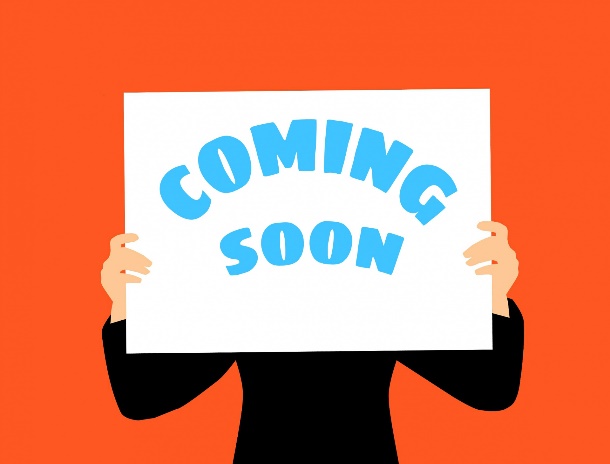 Check back!